   June - SSPX Ordo Notices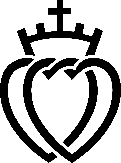 Society of Saint Pius X    Regina Coeli House11485 N. Farley Rd.    Platte City, MO  64079    (816) 733-2500Note: This document is for the purpose of apostolate planning and offers a collection of practical advice and announcements. Items may be included in priory and church bulletins if desired; simply copy and paste these announcements. Please contact us at ordo@sspx.org to let us know of any corrections needed. This list can be found in the entry of the 20th day of each month in the online ordo. June, the Month of the Sacred Heart: The Litany of the Sacred Heart is added after the Rosary throughout the month.Pentecost has a I class octave. The Sequence Veni Sancte Spiritus is said each day within the proper Masses of the days of the octave.The Ember days of Pentecost are within its octave. (This is a remnant of fasting beginning soon after the close of Eastertide, before Pentecost was given its octave.) The color of the Ember days of Pentecost is red instead of violet. Friday is observed as a day of fast and abstinence, with Wednesday and Saturday observed as days of fast and partial abstinence (USA) or fast and complete abstinence elsewhere.The External Solemnity of Corpus Christi is celebrated on the Sunday following the Feast, ideally with an outdoor Eucharistic Procession. There is no commemoration of the Sunday in the festal Mass. The Office remains that of the Second Sunday after Pentecost. Consult the online ordo entry for Corpus Christi for more information on the rubrics.The External Solemnity of the Sacred Heart is celebrated on the Sunday following the Feast. On the Feast itself and/or on the following Sunday, the Litany of the Sacred Heart and the Act of Reparation to the Sacred Heart are recited before the Blessed Sacrament exposed. There is no commemoration of the Sunday in the festal Mass. The Office remains that of the Third Sunday after Pentecost.The Nativity of St. John the Baptist is on June 24. Bonfires are made on the eve in some places, and there is a special blessing in the ritual for these.Father’s Day is the third Sunday of June in the USA.Funerals are not permitted this month on Trinity Sunday, Corpus Christi, and the Feast of the Sacred Heart.********************************************************************************************************Local observancesCalendar: These apply to priests assigned to these priories. For the public celebration of the Office and Mass, they apply only to the local territory. If a priest is celebrating Mass privately in another location, he may follow either the calendar of his priory or the calendar of the place. For the private recitation of Office, he must follow the calendar of his priory.Titulars & Patrons: The External Solemnity of the priory or chapel’s titular feast and of the local patronal feast (principal patron) may be celebrated on the Sunday immediately preceding or following the feast unless impeded by a first class Sunday or feast, in which case it can be commemorated in the Sunday Mass (collects under single conclusion).Accidental Occurrence: A local first class feast takes precedence over a second class feast or liturgical day, but is trumped by all other first class feasts and liturgical days in the universal calendar. If the superior feast is of the same Divine Person or saint, the local feast is omitted, otherwise, it is transferred to the next available day which is not first or second class. (Sundays and the Feast of the Consecration of a Cathedral or Church are both of Our Lord).Chapel Titular Feasts (I class)Albuquerque: June 29, Sts. Peter and PaulBrowerville: June 19, Sacred HeartCharlotte: June 13, St. AnthonyFranklin: June 11, Corpus ChristiKenner: June 9, Our Lady of Grace (cf. MPAL)Los Gatos: June 21, St. AloysiusMancelona: Movable, Sacred HeartNorth Caldwell: June 13, St. AnthonySeattle: June 11, Corpus ChristiLocal Patronal Feasts (I class)Girard: June 9, St. ColumbaPittston: June 29, St. PeterSan Antonio: June 13, St. AnthonySt. Paul: June 30, St. PaulWalton: June 30, St. PaulLocal Cathedral Consecrations (I class)Anchorage: June 5Bakersfield: June 7Bismarck: June 15Dickinson ND: June 15Eddystone: June 29 (transfers to next available day)Fort Myers: June 30Jacksonville: June 10Kalispell: June 3Ridgefield: June 13San Diego: June 2Silver City: June 11Victor: June 3Elenchus Sodalium Defunctorum FSSPX,Junius15. Soror Mathilde Ewerhardy, † 200117. Frater Augustine Valenza, † 200621. Sacerdos Helio Buck, † 201028. Soror Judith Meitzner, † 2007+Requiescant in Pace+